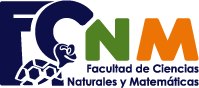 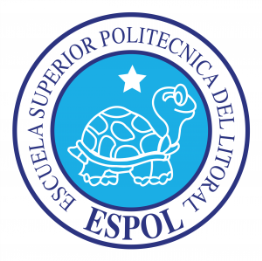 SEGUNDA EVALUACIÓN  DE  FISICA B28 DE ENERO  DE 2013NOMBRE: ………………………………………………………………………………………………	PARALELO:……….CADA PREGUNTA DE LA #1 HASTA LA # 15 TIENE UN VALOR DE 2 PUNTOSDados los siguientes enunciados, escoja la alternativa correcta.L a energía interna y la entropía son funciones de estado.Sólo la energía interna es una función de estado y no la entropía.Sólo la entropía es una función de estado y no la energía interna.Es posible que el calor fluya espontáneamente de un cuerpo frío a uno que se encuentre a mayor temperatura.La eficiencia de una máquina térmica de Carnot siempre es igual a 1.Si el coeficiente de perfomancia (eficiencia) de una maquina  refrigeradora es igual a uno, entoncesLa maquina trabaja bien.La maquina trabaja como bomba de calorLa maquina es deficiente.Equivale a una maquina térmicaSi se produce sonido con una cuerda tensa, cuál de las siguientes afirmaciones es la correcta La frecuencia de la onda en la cuerda es igual a las de las moléculas de aire.La velocidad de la onda en la cuerda es la misma que en el aire.La fundamental en la cuerda es mayor que en el aire.El primer semitono es igual al segundo semitono.Nueve partículas tienen rapideces de: 5.00 m/s;  8.00 m/s;  12.0 m/s;  12.0 m/s;  12.0 m/s;  14.0 m/s;  14.0 m/s;  17.0 m/s;  y  20.0 m/s. ¿cuál es su velocidad 14.0176.9Si un observador viaja con  cierta velocidad delante de un fuente que se desplaza con otra velocidad en sentido contrario, entoncesLa frecuencia del observador es igual a la de la fuenteLa frecuencia del observador es mayor.La frecuencia del observador es menorLa frecuencia de la fuente varía.Sobre una balanza se coloca un balde con agua  y un pez que descansa sobre el fondo del balde. Cuando el pez está nadando en  el agua, ¿el peso que marca la balanza: Aumenta?Disminuye?Permanece constante?Imposible de determinar porque faltan datos.Para quitar la tapa rosca de un recipiente se procede a calentarlo con agua caliente. ¿En cuál de los siguientes casos se lograría el objetivo?Si la tapa y el recipiente son del mismo material.Si el recipiente tiene un coeficiente de dilatción menor que el de la tapa.Si el recipiente tiene un coeficiente de dilatación mayor que el de la tapa.En cualquiera de los casos anteriores.En un proceso adiabático es verdad que:Dos gases se expanden desde el punto  de la figura hasta llegar a un mismo volumen  Uno de los gases lo hace mediante un proceso isotérmico y el otro mediante un proceso adiabático. Con relación al trabajo realizado escoja la alternativa correcta.Se realiza mayor trabajo en el proceso adiabático.Se realiza mayor trabajo en el proceso isotérmico.El trabajo realizado es el mismo en los dos procesos.Faltan datos para decidir en qué proceso se realiza mayor trabajo.Cuando el agua se congela, su entropía:Aumenta.Disminuye.Se mantiene constante.Puede aumentar o disminuir ya que depende del punto de congelación del agua.Un gas contenido en un cilindro que tiene un émbolo móvil recibe energía mediante calor a un ritmo de , y el gas se expande realizando un trabajo de  cada segundo. En 5 segundos la energía interna de esta gas ha variado en:Una columna de aire de 2.0 m de largo está abierta en ambos extremos. La frecuencia de cierto armónico es de , en tanto que la del siguiente armónico más alto corresponde a . Entonces, la velocidad del sonido en la columna de aire es:¿Cuál es la amplitud de la onda de presión de una onda sonora de   en el aire si la amplitud de desplazamiento es igual a   Considere que la densidad del aire es de  la velocidad del sonido en el aire de .0.33 Pascal0.22 Pascal0.11 Pascal0.40 PascalUna ventana de superficie igual a  está abierta a una calle de cuyo ruido produce un nivel de intensidad, en la ventana, de 60 dB. ¿Qué  potencia acústica penetra por la ventana por medio de las ondas sonoras?El nivel de intensidad de una onda sonora es de 50 dB y se conoce que su potencia es de  ¿A qué distancia se encuentra el observador de la fuente?1352 m1546 m1789 m2820 m.        PROBLEMA # 1En la figura se tiene una cuerda de extremos fijos, que está montada en una plataforma que se mueve con velocidad constante. Se cumple que el segundo armónico de la cuerda resuena con el fundamental de cada uno de los tubos. Suponga que la tensión en la cuerda es de la velocidad del sonido de  y la densidad lineal de la cuerda de Calcule la frecuencia de las ondas sonoras en el tubo abierto  (1 punto)Calcule la frecuencia de las ondas sonoras en el tubo cerrado  (1 punto)Calcule la velocidad de las ondas en la cuerda tensa. (    (1 punto)Calcule el valor de la velocidad  de la plataforma.    (5 puntos)Calcule la longitud de la cuerda.   (4 puntos)PROBLEMA # 2En el siguiente ciclo termodinámico  corresponde a un mol de  un gas ideal cuya relación de calores específicos es   . Se pide calcular :El calor en el proceso isobárico.  (5 puntos)El calor en el proceso isométrico.  (5 puntos)DATOS:  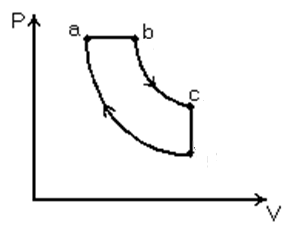 	PROBLEMA # 3Una esfera hueca de zinc, cuya mitad flota en el agua, tiene un volumen externo de 200cm3. Se pide determinar el volumen del espacio libre dentro de la esfera. No considerar la densidad del aire.  (8 puntos)Densidad  relativa del Zinc = 7.1